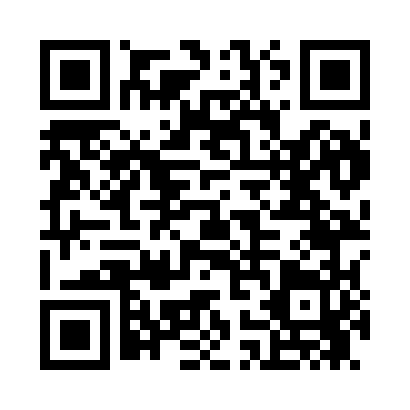 Prayer times for Ripton, Vermont, USAMon 1 Jul 2024 - Wed 31 Jul 2024High Latitude Method: Angle Based RulePrayer Calculation Method: Islamic Society of North AmericaAsar Calculation Method: ShafiPrayer times provided by https://www.salahtimes.comDateDayFajrSunriseDhuhrAsrMaghribIsha1Mon3:235:1412:565:038:3910:292Tue3:245:1412:565:038:3810:283Wed3:255:1512:575:038:3810:284Thu3:265:1512:575:038:3810:275Fri3:275:1612:575:038:3710:276Sat3:285:1712:575:038:3710:267Sun3:295:1712:575:038:3710:258Mon3:305:1812:575:038:3610:249Tue3:315:1912:585:038:3610:2310Wed3:325:2012:585:038:3510:2211Thu3:335:2112:585:038:3510:2112Fri3:355:2112:585:038:3410:2013Sat3:365:2212:585:038:3310:1914Sun3:375:2312:585:038:3310:1815Mon3:395:2412:585:038:3210:1716Tue3:405:2512:585:038:3110:1617Wed3:425:2612:585:028:3110:1518Thu3:435:2712:585:028:3010:1319Fri3:445:2812:595:028:2910:1220Sat3:465:2912:595:028:2810:1121Sun3:475:3012:595:028:2710:0922Mon3:495:3112:595:018:2610:0823Tue3:505:3212:595:018:2510:0624Wed3:525:3312:595:018:2410:0525Thu3:535:3412:595:008:2310:0326Fri3:555:3512:595:008:2210:0227Sat3:575:3612:595:008:2110:0028Sun3:585:3712:594:598:209:5829Mon4:005:3812:594:598:199:5730Tue4:015:3912:594:588:189:5531Wed4:035:4012:594:588:169:53